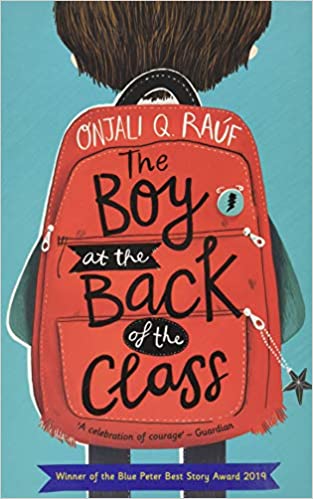 Key VocabularyKey VocabularyasylumA place that offers safety and protection given by one country to refugees from another. bigotryAn intolerance of any belief or group that is not one’s own, particularly based on race, religion or gender. campsAn outdoor area where many refugees set up tents or rough shelters to live in for a time. conundrumA confusing and difficult problem or question. curiousTo be eager to know or learn something new.immigrantA person who comes to live permanently in a foreign country. influxA continuous coming in of people, often used in a negative way. justiceThe upholding of what is fair and right and giving out what is deserved, whether that is a reward or punishment. KurdishOne of the languages spoken in the country of Syria.opinionA view or judgment formed about something which is not necessarily based on fact or knowledge. refugeeA person who has been ordered to leave their country in order escape war or a natural disaster.seclusionA sheltered and private place in school that is away from other people.SyriaA country in Western Asia where war is forcing man of the citizens to escape and seek safety in other countries.turbanA long piece of material that is wrapped around the head of Sikh and Muslim men in particular. 